МАОУ «Ходарская СОШ им. И.Н.Ульянова» Шумерлинского муниципального округа Чувашской Республики«Путешествие в сказку»Конспект  интегрированной образовательной деятельности с использованием мнемотехникив старшей разновозрастной группе                                                                     Воспитатель: Петрова Зоя Ивановнас. Ходары Цель: формировать способность произвольного запоминания, используя мнемотаблицу.Задачи: Обучающие:-развитие умения работать с мнемотаблицами.- закреплять навык строить полные и чёткие предложения при ответе на вопрос.-закрепить знания детей о русских народных сказках в процессе рассматривания мнемотаблиц- Закрепить умение различать понятия длинный – короткий- Совершенствовать грамматический строй речиРазвивающие:-развивать познавательный интерес и речь;-развивать внимание, память, наглядно-образное мышление;-развивать умение выделять углы на плоскости-развивать способности к волевым усилиям, самостоятельность- Развивать общую моторику и координацию движенийВоспитательные:-воспитывать интерес к художественным произведениям;-воспитывать умение слушать, вызвать эмоциональный отклик детей;- Воспитывать честность, любовь к ближнему -помочь составить стих по мнемотаблице, активизировать чувственное восприятие художественного слова, раскрыть авторские способностиИнтеграция образовательных областей: речевое развитие, познавательное развитие, физическое развитие, художественно-эстетическое развитие, социально-коммуникативное развитие. Предполагаемый результат: Дети, овладевают способностью рассуждать, высказываться, у ребенка сформируются практические навыки работы с мнемотаблицамиМатериалы : конверт с письмом, волшебный сундучок с волшебной музыкой,  волшебный клубок, 2 верёвки разной длины, ленточки разного цвета, мнемосхемы по сказкам и стихотворению, конвертики с разрезанными иллюстрациями сказок, мячик, изображения сказочных персонажей, сказочный камень, мнемосхема, игрушки :заяц, волк, лиса, петух, Карлсон;, иллюстрация дома, смайлики настроений.Предварительная работа: беседа о дне рождения, чтение сказок, рассматривание иллюстраций к сказкам, игры с палочками Кюизенера, составление рассказов по мнемотаблицам.Используемые методы и приемы: рассматривание, беседа, художественное слово; сюрпризные моменты, физминутка, метод мозгового штурма, цветотерапия, релаксация, методы ТРИЗ и мнемотехники, подведение итогов.Словарная работа:Прекрасная, Премудрая, Бессмертный, Царевич, Хаврошечка, Горбунок, Лягушка, Яга, Ряба, Бурка.Ход ОД: Эмоциональный настройВоспитатель: Ребята, я хочу с вами чем-то поделиться.  Давайте встанем все в круг. У меня сегодня хорошее настроение и я хочу поделиться им с вами. Когда у меня хорошее настроение я улыбаюсь и хочу чтобы каждый из вас улыбнулся. Мы руками хлоп, хлоп;Мы ногами топ, топ;Мы плечами чик, чик;Мы глазами миг, мигВправо, влево повернись,И друг дружке улыбнись.Вот мы и улыбнулись друг другу. Настроение у нас теперь у всех замечательное, да? (Да)- Сегодня я получила письмо. Вам интересно от кого оно? – (Да). Угадайте по рисунку (мнемотаблица) – человечек толстенький, любит сладкое, живёт на крыше.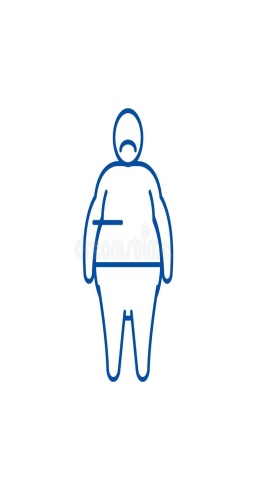 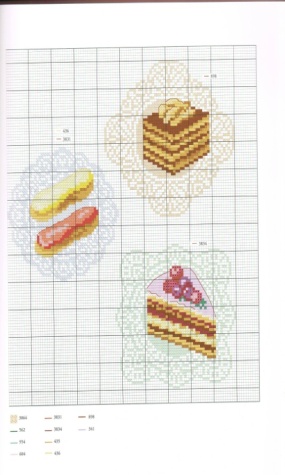 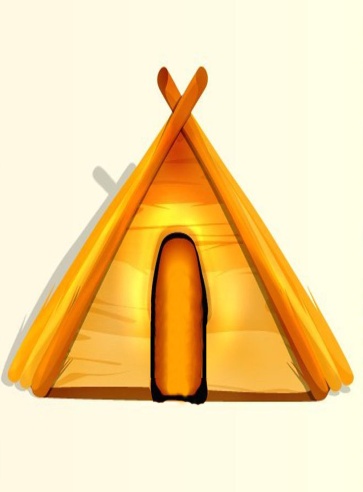 Воспитатель: - Правильно, ребята, письмо нам прислал Карлсон. Прочтём его? (Воспитатель читает письмо): «Привет, малыши! Я вас приглашаю в гости. Карлсон». Вы хотите в гости? (Да) А как же нам попасть к Карлсону? (Предположения  детей).(Звучит волшебная музыка)Ребята, это звучит наш волшебный Сундучок. В нем что-то есть (Открываем сундучок)Что же там? Посмотрите, а в сундучке волшебный клубочек! Этот клубочек поможет нам добраться до Карлсона. Вы готовы отправиться в путь? Дети отвечаютВоспитатель: В пути нам ждут задания – испытания. Они очень сложные и справиться с ними смогут только очень внимательные. Вы готовы? (да). Ребята, чтобы попасть в сказку, нужно пройти через волшебные ворота (цветотерапия – ленточки разного цвета). 1,2,3 в сказке очутись. Вот мы с вами очутились в сказке. Воспитатель: Ребята перед нами две дороги к дому именинника.Как вы думаете, как мы можем определить, какая дорога будет короткая?Дети: (можно определить на глаз, можно взять для этого линейку, а можно измерить условной меркой).Воспитатель: «Нам клубочек помоги, куда надо приведи».  Клубочек привел нас к волшебной скамейке. Вы должны угадать названия сказок.  (Демонстрирую мнемотаблицы по компьютеру)Дети: «Колобок», «Гуси-лебеди», «Заюшкина избушка», «Лисичка сестричка и серый волк», «Три медведя».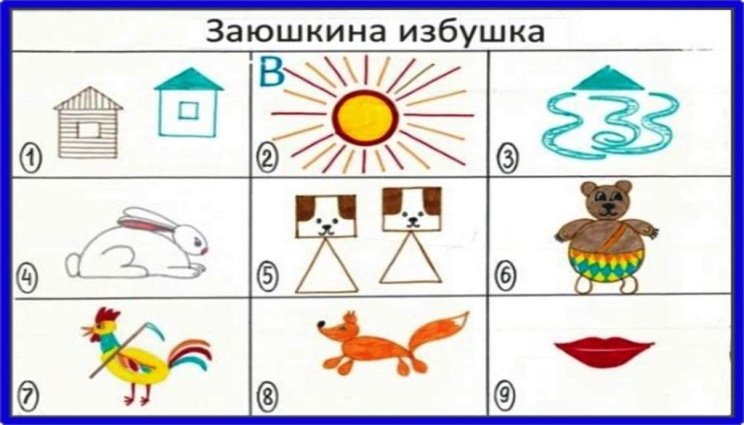 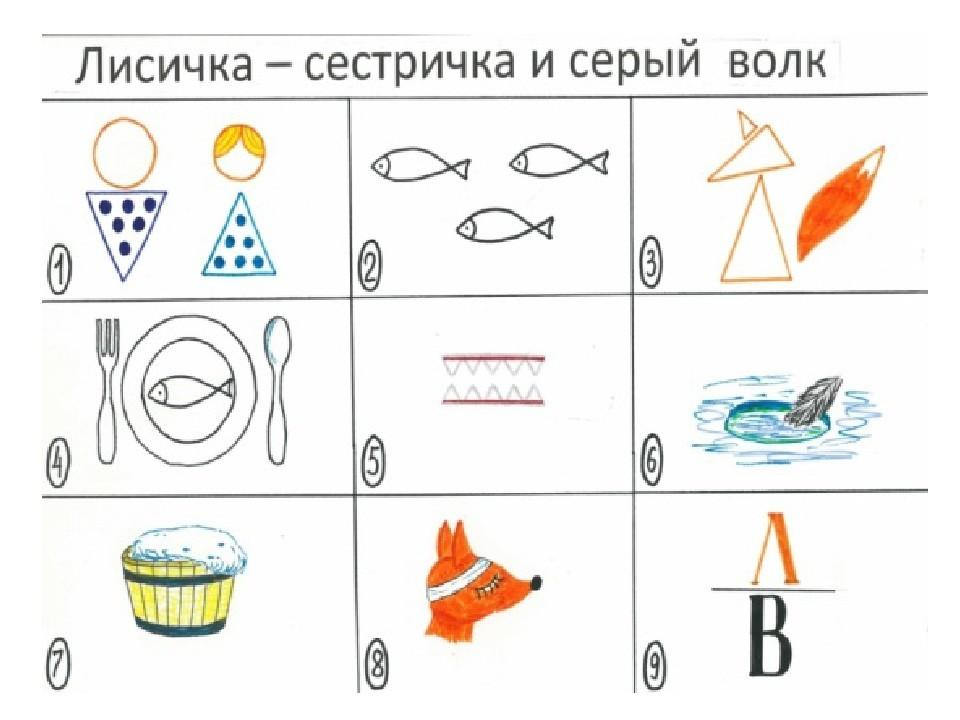 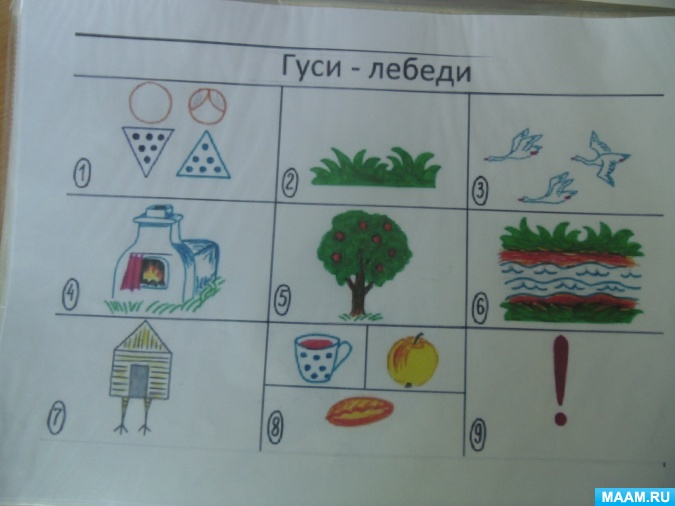 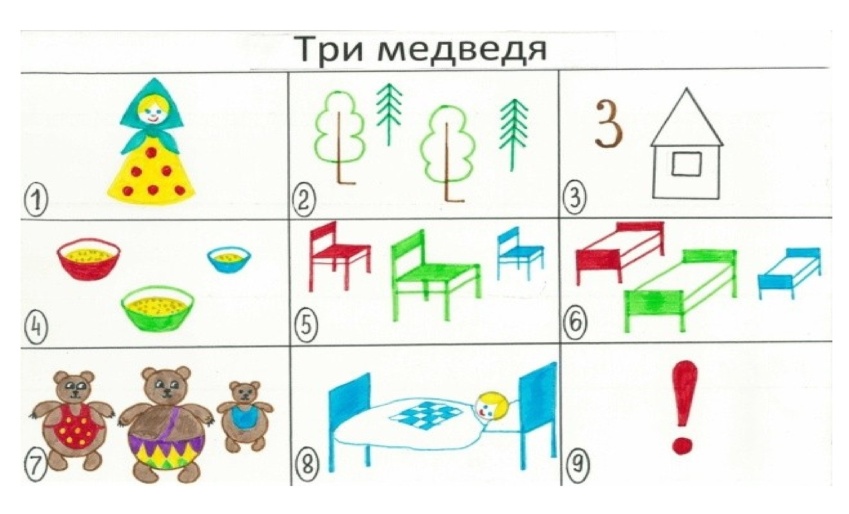 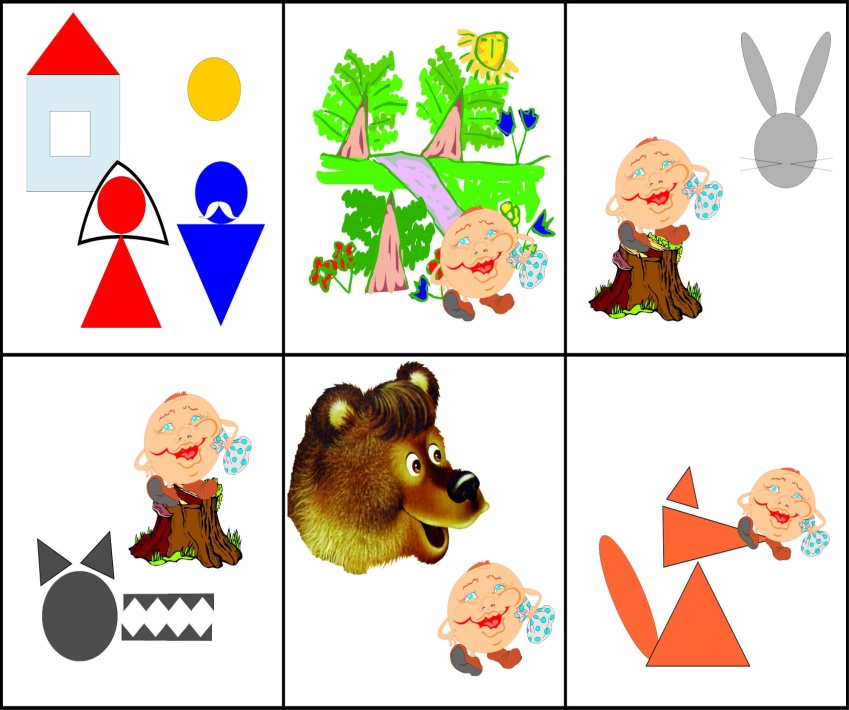 Воспитатель: Молодцы! А как вы догадались?Дети: Потому что на таблице изображены персонажи сказки.Воспитатель: «Нам клубочек помоги, куда надо приведи».  (Конверты с разрезанными иллюстрациями к сказкам.)  И здесь успела побывать Баба Яга – смотрите, все картинки разрезаны и перепутаны. Нам нужно собрать картинки и назвать (Дидактическая игра «Собери сказку»). Воспитатель: Молодцы. Идём дальше. «Нам клубочек помоги, куда надо приведи».  Ребята, посмотрите, какая красивая поляна! Я предлагаю вам поигратьФизминутка  «Мы – друзья»Дружно за руки берись,Вправо – влево повернись! (повороты вправо – влево)Будем веселиться, (хлопки)Прыгать (прыжки)И кружиться. (кружение)Много радостных людей, (идём по кругу)Добрых верных нам друзей.Ссориться не будем, (подходим к центру)Про печаль забудем! (отходим назад).У сказочных героев есть двойные имена и названия. Поэтому сейчас будем передавать мяч по кругу и дополнять имена. Я говорю первое слово, вы дополняете и передаёте мяч обратно: Елена (Прекрасная), Василиса (Премудрая), Кощей (Бессмертный), Иван (Царевич), Крошечка (Хаврошечка), Конёк (Горбунок), Царевна (Лягушка)…Молодцы, справились с заданием. Воспитатель: «Нам клубочек помоги, куда надо приведи».  Клубок прикатился к сказочному камню. На камне какая-то схема. (мнемотаблица сказки «Теремок») 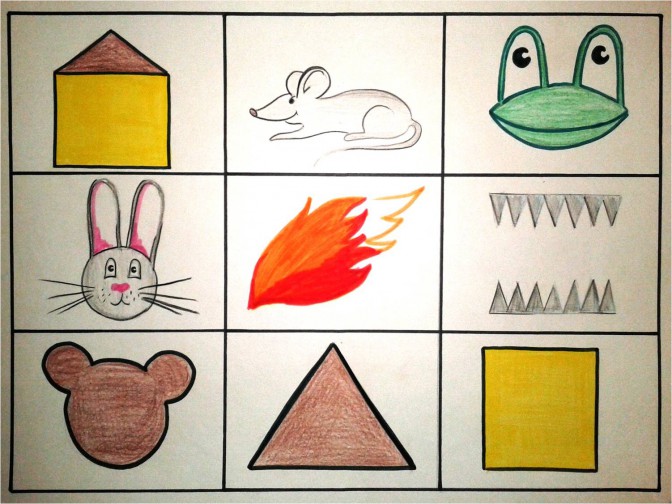 (дети рассказывают сказку по этой схеме). Молодцы. Продолжим путь. Воспитатель: «Нам клубочек помоги, куда надо приведи».  Ребята, мы почти уже дошли. А мы подарок не взяли. Что же нам подарить?  (Предположения детей.)Смотрите, тут есть схема. Она нам и подскажет, что подарить. Будем мы варить вареньеИз малины и клубникиПустим ягоды в кастрюлькуЧуть воды и сахараВарим, варим мы вареньеУгостим мы друга (разучивают)Воспитатель:  «Нам клубочек помоги, куда надо приведи».  Клубочек привёл нас к красивым подушкам. Присаживайтесь. Я буду вам передавать волшебный лепесток, а вы должны назвать волшебные предметы, которые встречаются в сказке (сапоги – скороходы, печка, метла, ковёр – самолёт, волшебная палочка).    Воспитатель: Молодцы. «Нам клубочек помоги, куда надо приведи».  Много гостей собралось у Карлсона.  Нужно всех героев сказок разместить. Поможем? (Да)В правом верхнем углу  - заяц. В правом нижнем углу – волк. В левом нижнем углу – лиса. В левом верхнем углу – петушок. В центре – Карлсон.Молодцы, дети. Ну и мы вместе с ними. Давайте для именинника споём песню «Каравай» и станцуем. Молодцы. А теперь нам пора в садик. Глазки закрываем. 1,2,3 в садике окажись. Вот мы с вами и в садике.РефлексияРебята вам понравилось наше путешествие?Если да - похлопали громко-громко.А если вам было трудно - тихо-тихо. Ребята, а что мы сегодня делали? Все ли у нас получилось? Что вам понравилось? Молодцы! Смотрите, тут смайлики настроений. У кого сейчас какое настроение – выберите подходящий смайлик. 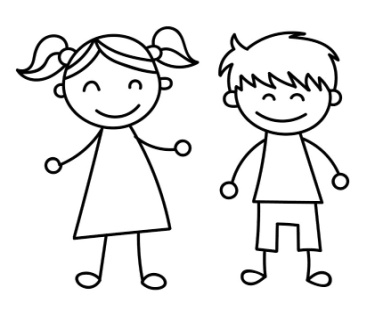 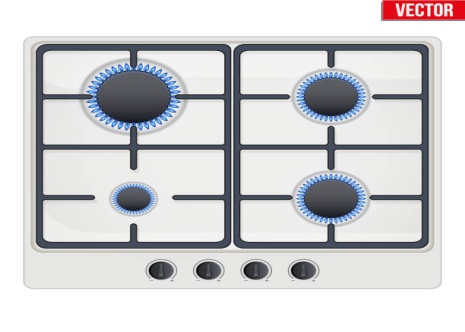 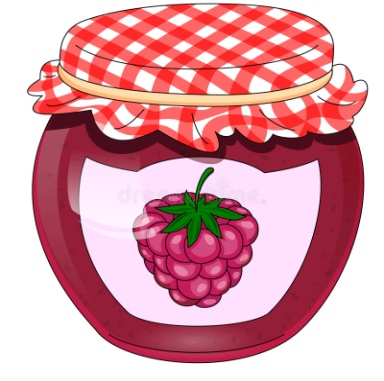 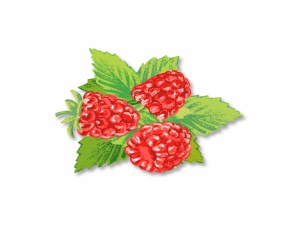 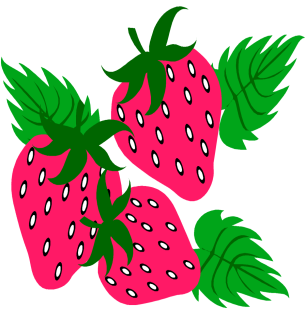 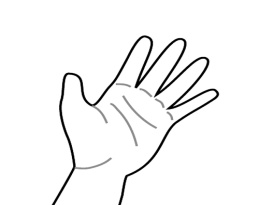 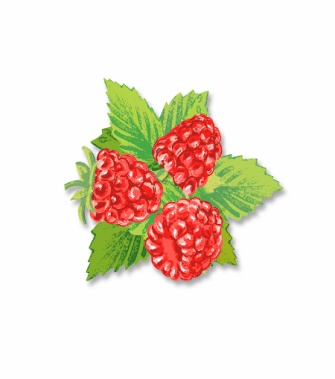 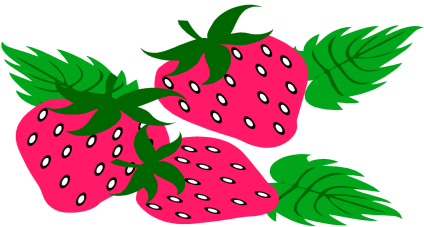 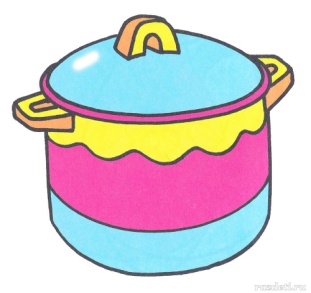 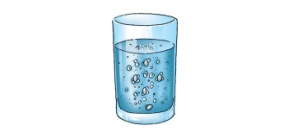 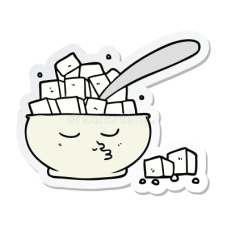 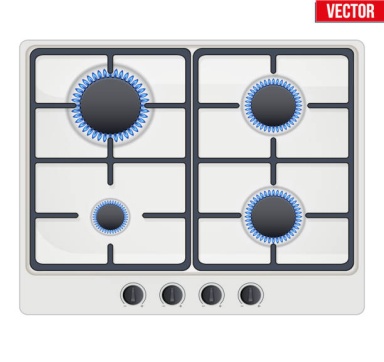 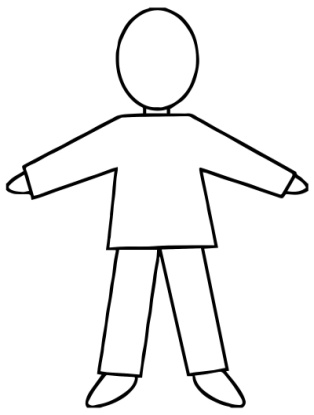 